Q.　町内会費って何に使われているの？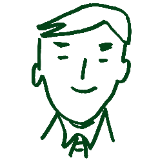 A.　福祉や環境美化、防犯・防災からスポーツ・文化活動に至るまで、広範囲に生活のあらゆる分野にわたる町内会活動のために使われています。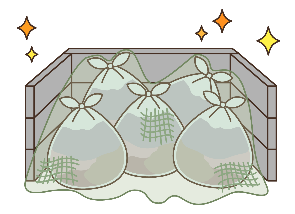 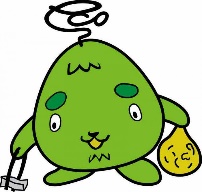 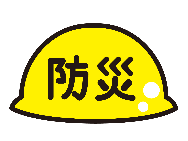 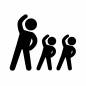 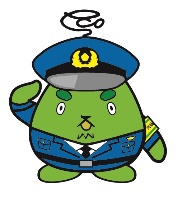 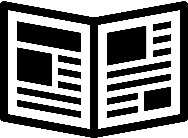 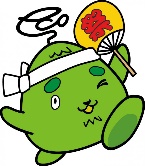 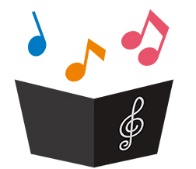 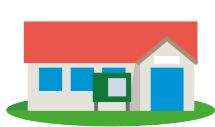 お問い合わせ先：〇〇町内会　担当〇〇（TEL：〇〇〇-〇〇〇〇／e-mail：〇〇〇＠〇〇〇〇〇〇〇〇〇〇）